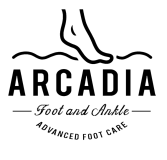 Patient Information FormName:__________________________________________________________________Date: ______________________Home Phone :(_____)__________________ Cell: (______) ___________________ Work: (_____)___________________    EmailAddress:_______________________________________________________________________________________Permanent Address:___________________________________________________City:_____________Zip:___________Local Address:________________________________________________________City:_____________Zip:___________Sex:   M____ F_____    Birth Date: __________________ Married:____ Divorce: ____ Widowed: ____ Single: ____In case of Emergency who should be notified? ___________________________ Phone:(_______) __________________ Who may we thank for referring you? ___________________________________________________________________	Additional InformationPrimary Care Physician: __________________________________________PCP Phone:(_______)___________________Pharmacy Name: _____________________________ Cross Streets: ____________________________ Zip Code: ______Patient Employer: ___________________________________________________________________________________U.S. Department of Health and Human Services AssessmentThe answers to the following questions are optional: Race, Ethnicity, Preferred Language.Preferred Language:_______________________ Race:_______________________Ethnicity:____________________	Primary Insurance 	Secondary InsuranceI gave a copy of my Primary Insurance Card  (Y) /  (N)	I gave a copy of my Secondary Insurance Card  (Y) / (N)Who may receive information regarding your Protected Health Information? Check all that applySpouse_____Name:__________________________________________________________Date of Birth:_____________Children____Name:__________________________________________________________Date of Birth:_____________Parent/Gaurdian____Name:___________________________________________________Date of Birth:_____________Significant Other/Friend______Name:___________________________________________Date of Birth:_____________May we leave messages regarding test results and appointments on your answering machine? ____Yes _____NoAssignment and ReleaseI certify that I, and or my dependent(s) have insurance coverage and assign all benefits directly to the office of Arcadia Foot and Ankle. I understand I will be responsible for any portion of the claim, which is denied or not covered by my insurance company.  I authorize the release to my insurance carriers any information necessary to process this claim.ACKNOWLEDGEMENT OF REVIEW OF NOTICE OF PRIVACY PRACTICES:I have received a copy of the Privacy Rules from this provider and authorized the above list of persons who may receive my Protected Health Information. I may revoke this at any time by giving written notification to this provider.Signed:								Date:						                                                    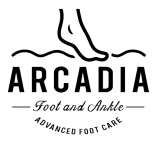 NEW PATIENT INFORMATION FORMPatient Name: _______________________________________________________________________________________________Primary Care Doctor: _______________________________________	Referred By: _______________________________________Please explain why you are here today. (Pain, fracture, injury, etc.) ____________________________________________________________________________________________________________Have you had recent foot/ankle XRAYS?     YES        NO      When? __________ Where?_________________   SMIL      SIMON MEDHave you seen any other doctor for this or any other foot/ankle problem?   Which Doctor?____________________________________________________________________________________________________________Do you grant permission for this office to retrieve records from your previous treating physician?     ☐YES     ☐NOPast or Current Medical Conditions ☐Addiction to Alcohol		☐Arthritis (Rheumatoid)	☐Diabetes Type I or II		☐ Cholesterol		☐Addiction to Narcotic		☐Arthritis (Osteo)		☐GI Problems (ulcers, IBS, reflux)	☐Kidney Disorder☐AIDS/HIV			☐Cancer			☐Heart Disease			☐Liver Disease☐Anesthesia Problems		☐Chronic Pain		☐High Blood Pressure		☐Vascular Disease☐Sleep ApneaPlease list any other medial problems: ____________________________________________________________________________________________________________________________________________________________________________________________________________Surgical HistoryPlease list all surgical procedures you have had: _________________________________________________________________________________________________________________________________________________________________________________Is there anything else regarding your medical history that is important for your doctor to know?_______________________________________________________________________________________________________Height:_______  Weight: ________ Shoe size:________  Occupation:_________________________________                                                        Patient Financial ResponsibilityPatient Name:I HEREBY AUTHORIZE MY INSURANCE COMPANY TO MAKE PAYMENTS DIRECTLY TO:Arcadia Foot and AnkleI understand that I am financially responsible for any co-payments, deductibles, co-insurance, and all charges, which are not covered by my insurance.  I understand that there will be a $25.00 service charge on all returned checks.  I understand that verification of benefits is not a guarantee of payment. (Insurance benefits are determined by your insurance company when the claim is received.)  I understand that I will be responsible for any portion of the claim that is allowed by, but not covered by, my insurance company.  Initial:            With the exception of Medicare, I understand that if I have secondary insurance, I am responsible for payment of my co-insurance at the time service is rendered.  I understand that, upon request, I will be provided with all required documentation to collect reimbursement myself.I understand that I am responsible for all charges if it is determined that the insurance information I have provided is not correctDelinquent accounts will be turned over to a collection agency without notice.  Accounts will be considered delinquent if unpaid after 60 days.  In the event my account is turned over for collection, I will pay all reasonable collection, court and attorney costs at the time the account is considered delinquent.Signature of Responsible Party                                       Printed Name of Responsible  Party                                   DateRELEASE OF INFORMATION:I hereby authorize Arcadia Foot & Ankle to release any medical information or incidental information to my referring physician or any other physician who have been or may become involved in my care.Signature of Responsible Party                                         Printed Name of Responsible Party                                   DatePolicy Holders Name:Policy Holders Name:Policy Holders DOB: Policy Holders DOB: Policy Holders Soc. Sec.#: Policy Holders Soc. Sec.#: Relationship to Patient: Relationship to Patient: Address (if different from patients) Address (if different from patients) Insurance Company Name: Insurance Company Name: Policy or ID #:  Policy or ID #:  Group #:Group #:Please list all current medications:(Please include all vitamins & minerals)                                              Family History (please select all that apply)Mother	               Father           Grandparent         Anesthesia Problems 	☐		☐		☐Arthritis (Rheumatoid)	☐		☐		☐ Arthritis (Osteo)		☐		☐		☐ Cancer			☐		☐		☐ Diabetes Type I or II	☐		☐		☐  Heart Disease		☐		☐		☐  High Blood Pressure	☐		☐		☐ High Cholesterol		☐		☐		☐ Vascular Disease		☐		☐		☐ Allergies:☐None		☐Latex☐Iodine		☐Metals (rash or blister with jewelry)☐Codeine	☐Local Anesthetics☐Sulfa		☐PenicillinPlease list any other allergies: ____________________________________________________Social History:Tobacco Use	      ☐Yes     ☐No      How Much ____________                                                                    How Long _____________Alcohol Use	      ☐Yes     ☐No      How Often ____________Rec. Drugs	      ☐Yes     ☐No      Which drugs ___________Currently Pregnant    ☐Yes     ☐No      Due Date ______________